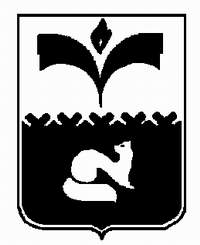 ДУМА ГОРОДА ПОКАЧИХАНТЫ-МАНСИЙСКОГО АВТОНОМНОГО ОКРУГА - ЮГРЫРЕШЕНИЕот 28.10.2022                                                                                                     № 94О внесении изменений в решение Думы города Покачи от 24.09.2021 №61 «О Положении о муниципальном контроле в области использования и охраны особо охраняемых природных территорий в городе Покачи» Рассмотрев проект решения Думы города Покачи «О внесении изменений в решение Думы города Покачи от 24.09.2021 №61 «О Положении о муниципальном контроле в области использования и охраны особо охраняемых природных территорий в городе Покачи», в соответствии с пунктом 30 части 1 статьи 16 Федерального закона от 06.10.2003 №131-ФЗ «Об общих принципах организации местного самоуправления в Российской Федерации», с пунктом 4 части 2 статьи 3 Федерального закона от 31.07.2020 №248-ФЗ «О государственном контроле (надзоре) и муниципальном контроле в Российской Федерации», руководствуясь частью 2 статьи 19 Устава города Покачи, Дума города ПокачиРЕШИЛА:1. Внести в решение Думы города Покачи от 24.09.2021 №61                         «О Положении о муниципальном контроле в области использования и охраны особо охраняемых природных территорий в городе Покачи» (газета «Покачёвский вестник» от 01.10.2021 №38), следующие изменения:1) в преамбуле, после слов «Устава города Покачи» дополнить словами «, Дума города Покачи»;2) в пункте 2 Решения Думы города после цифр «01.01.2022»  дополнить словом «года»;3) в пункте 3 Решения Думы после цифр «01.01.2024» дополнить словом «года», слово «информирования» заменить словом «информирование», слово «обмена» заменить словом «обмен»;4) в пункте 4 Решения Думы города после цифр «01.03.2022»  дополнить словом «года».2. Внести в Положение о муниципальном контроле в области использования и охраны особо охраняемых природных территорий в городе Покачи, утвержденное решением Думы города Покачи от 24.09.2021 №61 (далее - Положение), следующие изменения:1) в статье 1 Положения: а) в части 10 слово «(надзорных)» исключить;б) в части 13 слово «(надзорные)» исключить по всему тексту части;в) дополнить частью 15 следующего содержания:«15. Муниципальный контроль осуществляется посредством проведения:профилактических мероприятий; контрольных мероприятий. В свою очередь контрольные мероприятия подразделяются на мероприятия по контролю без взаимодействия с контролируемыми лицами и на мероприятия по контролю с взаимодействием с контролируемыми лицами.»;2) в статье 2 Положения:а) в части 1 слово «(надзорных)» исключить;б) в части 2 слова «решением контрольного органа» заменить словами «постановлением администрации города Покачи»;в) в части 6 слово «(надзорного)» исключить;г) в пункте 3 части 7 слово «(надзорных)» исключить;д) в части 9 слово «(надзорного)» исключить по всему тексту части;е) в части 11 слово «руководителем» заменить словами «уполномоченным должностным лицом»;ж) часть 12 дополнить абзацами 2, 3 следующего содержания:«Предостережение объявляется (подписывается) уполномоченным должностным лицом контрольного органа. Предостережение оформляется в письменной форме или в форме электронного документа и направляется в адрес контролируемого лица.Предостережение оформляется в соответствии с формой, утвержденной приказом Министерства экономического развития Российской Федерации от 31.03.2021 № 151 «О типовых формах документов, используемых контрольным (надзорным) органом.»;з) в части 14 слово «(надзорных)» исключить;3) в статье 3 Положения:а) в части 1 слово «(надзорных)» исключить по всему тексту части; б) в части 2 слова «(надзорного)», «(надзорное)», «(надзорных)» исключить по всему тексту части, слово «руководителем» заменить словами «уполномоченным должностным лицом»;в) в пункте 1 части 2 слово «выпуска» заменить словом «принятия»;г) в части 3 слово «(надзорные)» исключить;д) в части 4 слово «(надзорные)» исключить;е) в части 5 слово «(надзорные)» исключить;ж) в части 6 слово «(надзорные)» исключить;з) в части 7 слово «(надзорные)» исключить, слово «руководителя» заменить словами «уполномоченного должностного лица»;и) дополнить частями 8, 9 следующего содержания:«8. В целях оценки риска причинения вреда (ущерба) при принятии решения о проведении и выборе вида внепланового контрольного мероприятия орган муниципального контроля разрабатывает индикаторы риска нарушения обязательных требований.9. Перечень индикаторов риска нарушения обязательных требований установлен приложением к настоящему Положению.»;4) в статье 4 Положения:а) в наименовании статьи 4 слово «(надзорные)» исключить;б) в части 3 слово «(надзорные)» исключить;в) часть 7 изложить в следующей редакции:«7. Внеплановый инспекционный визит проводится только после согласования с органами прокуратуры.»; г) в части 9 слово «(надзорных)» исключить;д) в части 10 слово «(надзорные)» исключить;е) часть 15 изложить в следующей редакции:«15. Внеплановая документарная проверка проводится после согласования с органами прокуратуры.»;ж) в части 18 слово «(надзорных)» исключить по всему тексту части;з) часть 19 изложить в следующей редакции:«19. Внеплановая выездная проверка проводится только после согласования с органами прокуратуры.»;и) в части 22 слово «(надзорные)» исключить;к) абзац первый части 23 после слов «должностным лицом путем» дополнить словом «сбора,»;л) в пункте 1 части 25 слово «(надзорного)» исключить;м) в части 26 слово «(надзорного)» исключить по всему тексту части;н) в части 27 слова «(надзорного)», «(надзорных)» исключить по всему тексту части;о) в части 28 слова «сведений (далее – ЕРКНМ)» заменить словами «(далее – ЕРКНМ) сведений», после слов «Правительства Российской Федерации от 16.04.2021 №604» дополнить словами «, за исключением наблюдения за соблюдением обязательных требований и выездного обследования, а также случаев неработоспособности ЕРКНМ, зафиксированных оператором ЕРКНМ.»;п) в части 29 после слов «не включенного в ЕРКНМ» дополнить словами «, за исключением проведения наблюдения за соблюдением обязательных требований и выездного обследования,»;р) часть 30 изложить в следующем редакции:«30. Для фиксации должностным лицом контрольного органа доказательств нарушений обязательных требований могут использоваться фотосъемка, аудио- и видеозапись за исключением:а) сведений, отнесенных законодательством Российской Федерации к государственной тайне;б) объектов, территорий, которые законодательством Российской Федерации отнесены к режимным и особо важным объектам.Решение о необходимости использования фотосъемки, аудио- и видеозаписи при осуществлении контрольных мероприятий принимается должностными лицами контрольного органа самостоятельно.»;с) дополнить частью 31 следующего содержания:«31. Порядок осуществления фотосъемки, аудио- и видеозаписи:1) фиксация проводится должностным лицом контрольного органа посредством использования фотоаппаратов, видеокамер, диктофонов, а также мобильных устройств (телефоны, смартфоны, планшеты);2) перед началом проведения фиксации необходимо произвести соответствующие настройки оборудования, которое планируется использовать при проведении фиксации, в части установки актуальной даты и времени ее проведения, с целью их отражения на фотоснимках, видеозаписи;3) аудио- и видеозапись осуществляется в ходе проведения контрольного мероприятия непрерывно с уведомлением в начале и конце записи о дате, месте, времени начала и окончания осуществления записи. В ходе записи подробно фиксируются и указываются место и характер выявленного нарушения обязательных требований;4) информация о проведении фотосъемки, аудио- и видеозаписи отражается в акте контрольного мероприятия с указанием типа и марки оборудования, с помощью которого проводилась фиксация;5) фото-, аудио- и видеоматериалы являются приложением к акту контрольного мероприятия;6) использование фотосъемки и видеозаписи для фиксации доказательств нарушений обязательных требований осуществляется с учетом требований законодательства Российской Федерации о защите государственной тайны.»; т) дополнить частью 32 следующего содержания:«32. Выездное обследование проводится в соответствии со статьей 75 Федерального закона №248-ФЗ.»;5) в статье 5 Положения:а) в части 1 слово «(надзорного)» исключить;б) абзац 2 части 1 изложить в следующей редакции:«По окончании проведения контрольного мероприятия, предусматривающего взаимодействие с контролируемым лицом,  составляется акт контрольного мероприятия (далее - акт).»;в) в части 2 слово «(надзорного)» исключить;г) в части 3 слово «(надзорного)» исключить;д) в части 4 слово «(надзорного)» исключить;е) в части 5 слова «(надзорного)», «(надзорных)» исключить по всему тексту части, слова «единый реестр контрольных мероприятий» заменить словом «ЕРКНМ».;ж) в части 8 слово «(надзорного)» исключить;6) Положение дополнить приложением «Индикаторы риска нарушения обязательных требований при осуществлении муниципального контроля в области использования и охраны особо охраняемых природных территорий в городе Покачи» согласно приложению к настоящему решению.3. Настоящее решение вступает в силу после его официального опубликования.4. Опубликовать настоящее решение в газете «Покачёвский вестник».5. Контроль за выполнением решения возложить на постоянную комиссию Думы города Покачи седьмого созыва по бюджету, налогам, финансовым вопросам и соблюдению законности (председатель                           Ю.И. Медведев).Принято Думой города Покачи        25.10.2022 годаПриложение  к решению Думы города Покачиот 28.10.2022  № 94Индикаторы риска нарушения обязательных требований, применяемые как основание для проведения внеплановых контрольных мероприятий при осуществлении муниципального контроля в области использования и охраны особо охраняемых природных территорий в городе Покачи1. Захламление или загрязнение особо охраняемой природной территории отходами производства и (или) потребления.2. Пожар на особо охраняемой природной территории.3. Самовольный захват прилегающей территории к особо охраняемой природной территории.4.	Выявление при проведении контрольных мероприятий без взаимодействия с контролируемым лицом признаков, свидетельствующих о нарушении установленного режима или иных правил охраны и использования окружающей среды и природных ресурсов на особо охраняемых природных территориях регионального значения либо в их охранных зонах.5. Строительство и эксплуатация хозяйственных и жилых объектов, строительство зданий и сооружений, возведение временных строений и сооружений, строительство магистральных автомобильных дорог, временных дорог, трубопроводов, линий электропередачи и других коммуникаций на особо охраняемой природной территории.Временно исполняющий полномочия главы города Покачи, первый заместитель главы города Покачи Председатель Думы города Покачи А.Е. Ходулапова____________________________А.С. Руденко______________________________